Trousse à outil  et pièces de rechange à bord d’une A110La trousse est  souple et assez grande pour être étalée comme plan de travail.Eviter la  boite à outils métallique !Des outils de marque, car le bord de la route (sous la pluie en général) est le dernier endroit pour se battre avec des outils en cochonium !!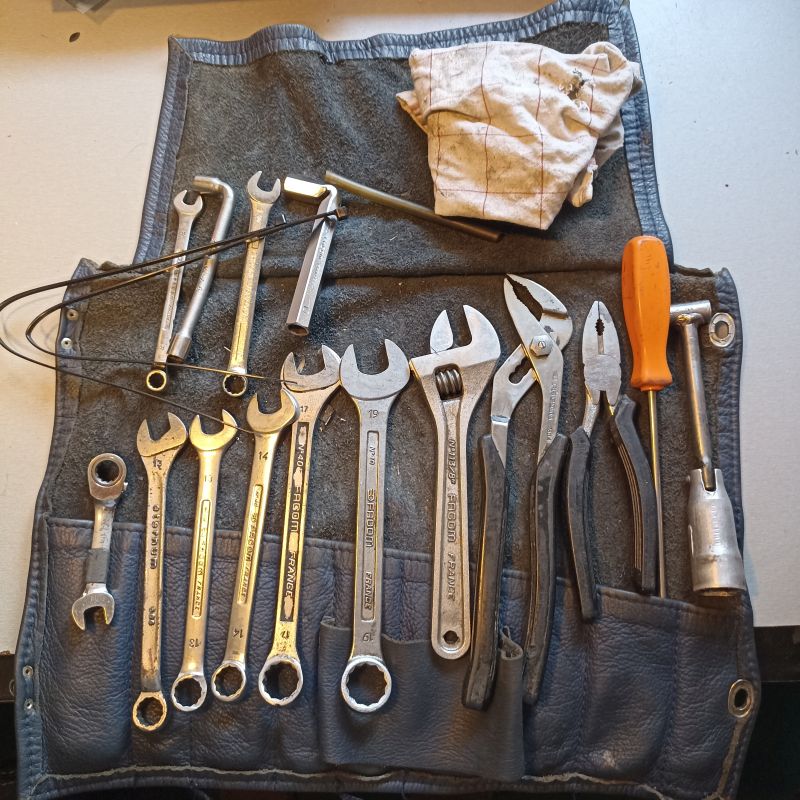 Clé à bougie articuléePinces : multiprise Facom ou de qualité équivalente, universelleClés plate/œil : 7, 8, 10, 11, 13x2, 14 (pour banjo Weber), 17x2, 19, 22, à molette en dernier recours !Clé à tube : 10, 13Tournevis plat : Tom Pouce, petit, moyen, grosColliers RilsanDans un petit sachet :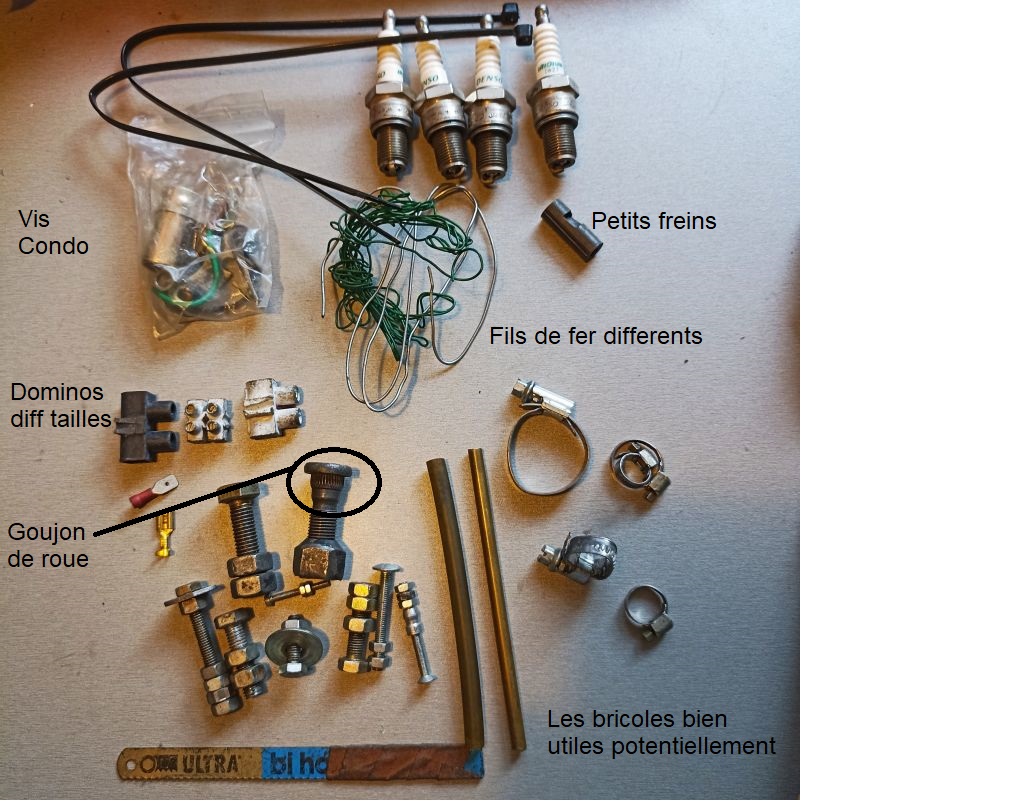 Les dominos peuvent aider à rabouter un câble rompu.Absents sur la photo : les deux joint du banjo Weber pour carburateur DCOE 40 ou 45.Et maintenant les pièces et accessoires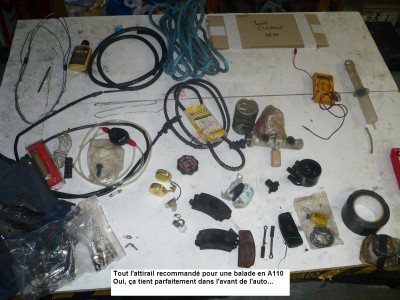 Noter le flacon de Rain-X sauveur en cas de panne d’essuie-glace et même par tous les temps car au-delà de 40km/h, on peut couper les essuies-glace. A ne JAMAIS appliquer sur un pare-brise même très légèrement humide, c’est une catastrophe. Donc bien au sec svp.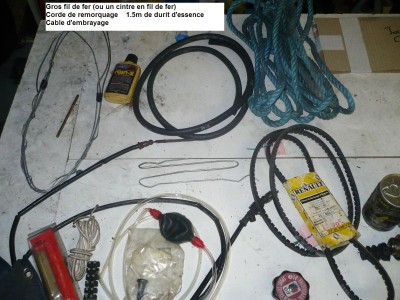 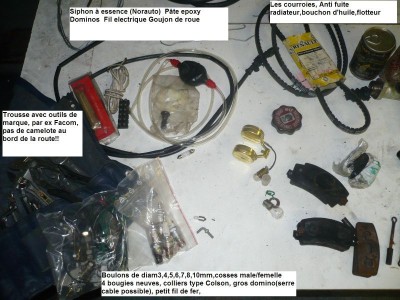 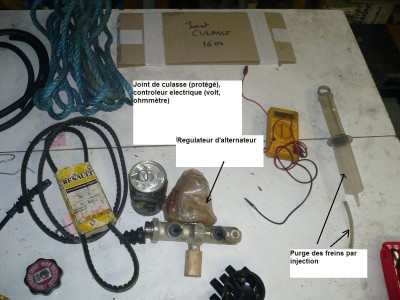 Certes, il n'est pas aisé de changer un joint de culasse,  un maitre-cylindre, ou même un roulement de roue avant au bord de la route mais tout petit garage à l'ancienne, comme on aime, saura en faire bon usage!Un régulateur peut être (mal) remplacé par une lampe de phare mais pourquoi ne pas emporter celui que l'on a dans l'atelier?On oublie rarement de remettre bien à fond son bouchon d'huile mais l'expérience prouve que ça peut arriver...Tout ce fourbi tient dans deux sacs dans le nez de l’autoSi je n'avais droit qu'à une seule pièce, ce serait la tête d'allumeur!Source  https://forum.alpinerenault.com/viewtopic.php?f=7&t=23030&hilit=trousse+outil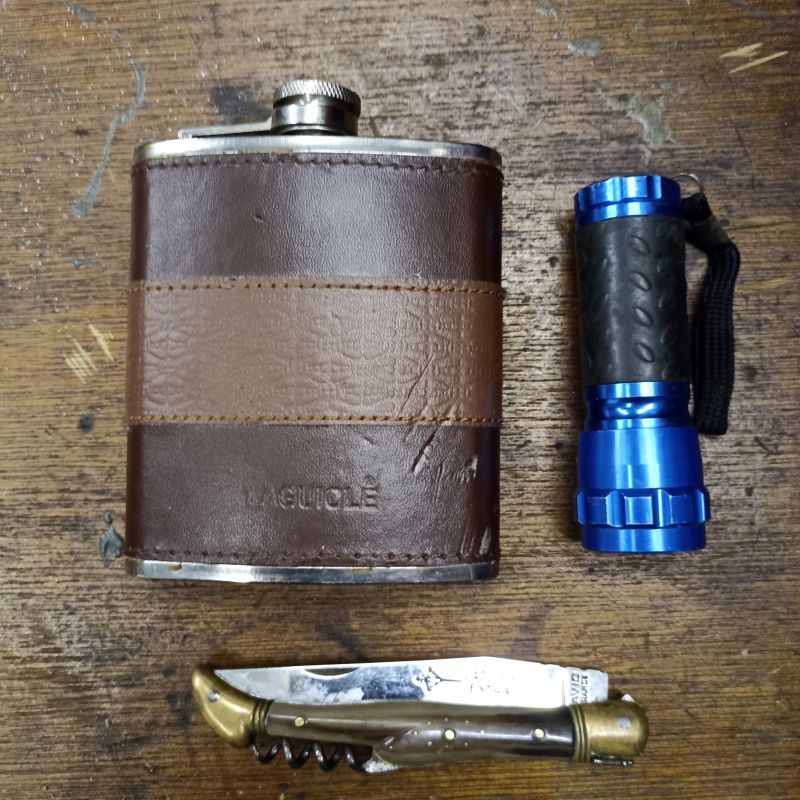 Et pour mémoire les indispensablesLampeCouteau/tirebouchonFlasque de « freine-tard »http://loutrel.org